INSTALLATION PÉDALE ET FLAT CABLE WIRELESSARTICLE: LEMI PODO DREAM  Accessoires que vous recevrez (Pédale + Flat Cable Wireless)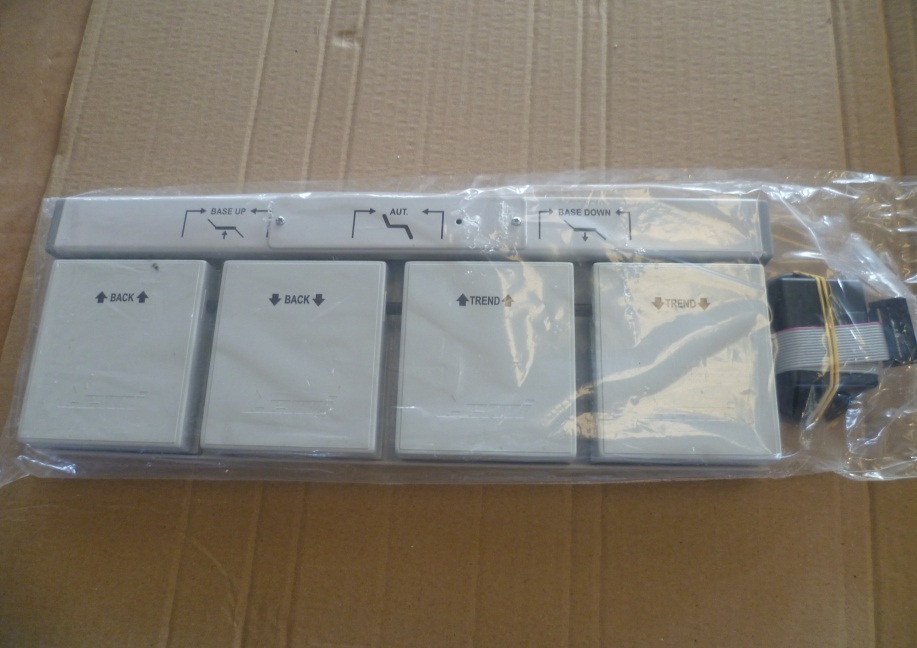 COUPER LA COURANTE ÉLECTRIQUE DE VOTRE DIVAN ET DÉBRANCHER LE CÂBLE D’ALIMENTATION AINSI QUE LA PÉDALE ACTUELLEMENT INSTALLÉE.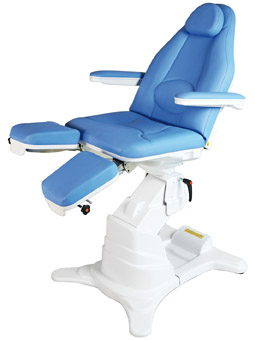 ENLEVER LES CARTERS  A (attaché par du velcro)       et B (fixé par des vis).DÉBRANCHER DE LA CENTRALE DE COMMANDE LE FLAT CABLE LONG. BRANCHER À LA CENTRALE DE COMMANDE LE FLAT CABLE WIRELESS FOURNI AVEC LA PÉDALE, EN FAISANT ATTENTION A BIEN FIXER LE RUBAN ADHÉSIF DOUBLE FACE À LA PARTIE MÉTALLIQUE.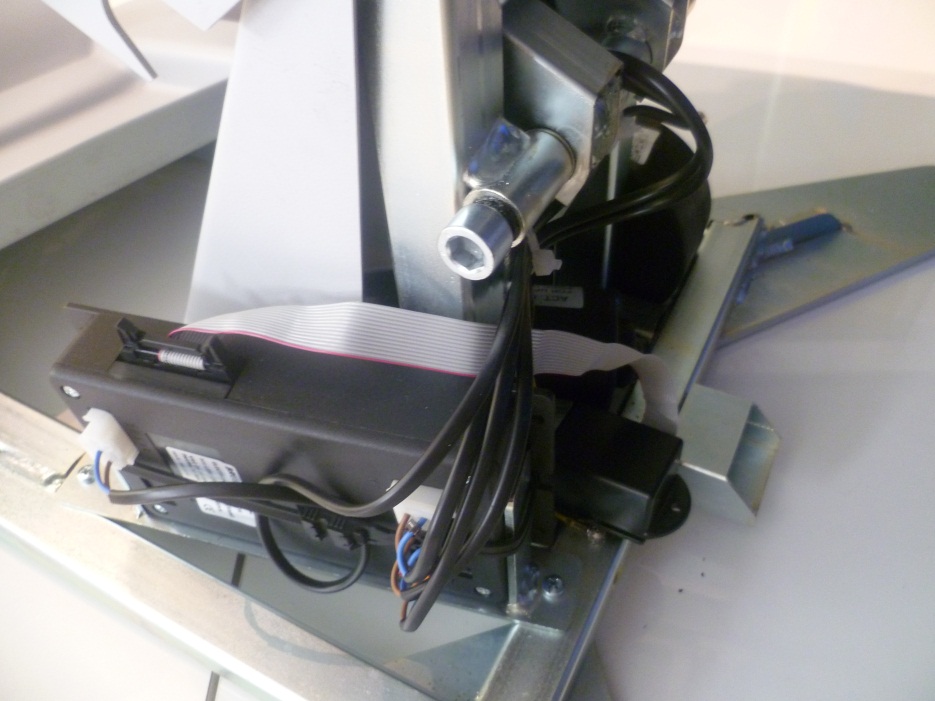 FIXER LES CARTERS A et B. CONNECTER LE CÂBLE D’ALIMENTATION AU DIVAN ET TESTER LE BON FONCTIONNEMENT DE LA PÉDALE WIRELESS.Pour tous renseignements supplémentaires, veuillez contacter notre Service Technique au  +39/0374/363069 